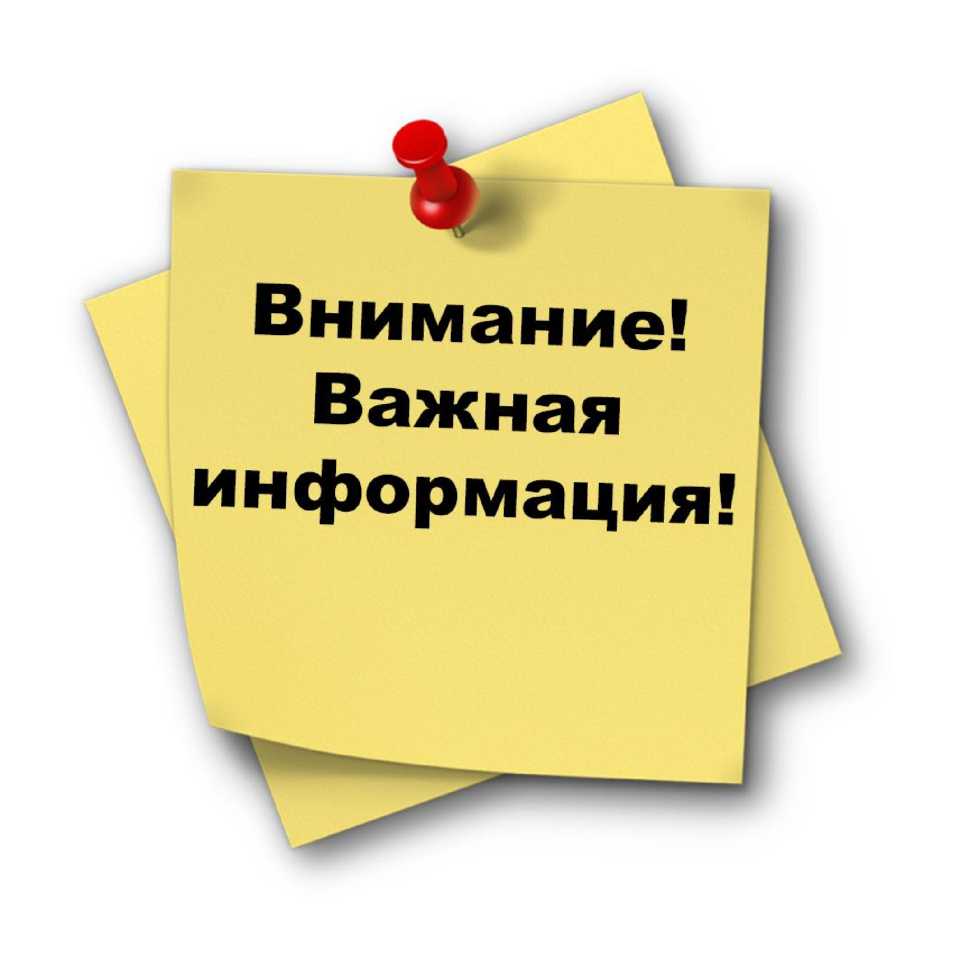 Уважаемые студенты 1 курса заочного отделения!Лабораторно-экзаменационная сессия состоится с 27 ноября по 02 декабря 2023 года.По всем вопросам обращаться:Тел. (343) 226-09-29, 8922-015-95-31Email: zaochka@urpet96.ru